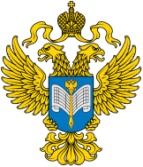 ФЕДЕРАЛЬНАЯ СЛУЖБА ГОСУДАРСТВЕННОЙ СТАТИСТИКИ (РОССТАТ)Территориальный орган Федеральной службы государственной статистики по Белгородской области (БЕЛГОРОДСТАТ)СОЦИАЛЬНО-ЭКОНОМИЧЕСКОЕ ПОЛОЖЕНИЕ БЕЛГОРОДСКОЙ 
ОБЛАСТИ В 2022 ГОДУ НА ФОНЕ ОБЛАСТЕЙ 
ЦЕНТРАЛЬНО-ЧЕРНОЗЕМНОГО РАЙОНАПо данным Белгородстата индекс промышленного производства в 2022 году к уровню 2021 года составил 100,0% (для сравнения: в Тамбовской области – 102,4%, Воронежской – 98,0%, Липецкой – 94,5%, в Курской области – 93,2%).В строительном комплексе области объем работ, выполненных по виду деятельности "Строительство'' в 2022 году составил 145711,5 млн рублей, для сравнения: в Курской области – 141528,6 млн рублей, Воронежской – 135023,7, Липецкой – 93549,8, в Тамбовской области – 31740,5 млн рублей.За счет всех источников финансирования введено 840,6 тыс.м2 общей площади жилых домов. Ввод жилья в расчете на 1000 человек населения в Белгородской области составил 551,0 м2, в Воронежской области – 837,9 м2, Липецкой – 667,3, Курской – 516,3, в Тамбовской области – 414,3 м2.Всеми товаропроизводителями области (сельскохозяйственные организации, фермерские хозяйства, индивидуальные предприниматели и хозяйства населения) в 2022 году произведено скота и птицы на убой (в живом весе) 1740,4 тыс.тонн, молока – 721,5 тыс.тонн, яиц – 1607,7 млн штук. Средний надой молока на одну корову в сельхозорганизациях Белгородской области (не относящихся к субъектам малого предпринимательства) составил 8394 кг (в Курской области – 9268 кг, Воронежской – 8639, Липецкой – 8523, в Тамбовской области – 7542 кг).Финансовое положение организаций области в январе-ноябре 2022 года характеризуется положительным сальдо, сальдированный финансовый результат (прибыль минус убыток) (без субъектов малого предпринимательства, кредитных организаций, государственных (муниципальных) учреждений, некредитных финансовых организаций) составил 250,4 млрд рублей.Социальную сферу области характеризуют следующие показатели. Величина средней номинальной начисленной заработной платы в ноябре 2022 года по Белгородской области составила 47482,2 рубля (для сравнения: в Воронежской области – 46979,2 рубля, Курской – 46793,7, Липецкой – 44814,8, в Тамбовской области – 40078,5 рубля).При использовании материалов Территориального органа Федеральной службы государственной статистики по Белгородской области 
в средствах массовой информации ссылка на источник обязательна